	What is on the altar?	Match the picture with the letter of the name of the item.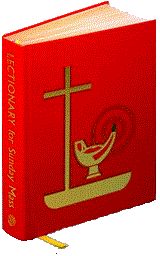 A. The altar candles. They are lit before Mass begins by altar servers.B. Altar: The sacred table where the priest prays the consecration of the Mass.E. The Crucifix: The cross that hangs above the altar reminding us that Jesus died for us. F. A new Paschal Candle is lit every Easter. During the Easter Season it is on the altar. The rest of the year it is by the Baptismal Font.G. The Ambo: the lectern or stand where the readings are read.H. The Lectionary: The book   containing the biblical readings arranged for the celebration of Mass.I. The patten: The golden plate that holds the bread that becomes the Sacred Body of Christ. 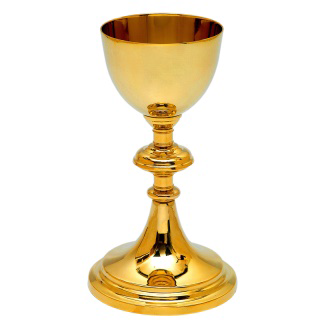 A. The altar candles. They are lit before Mass begins by altar servers.B. Altar: The sacred table where the priest prays the consecration of the Mass.E. The Crucifix: The cross that hangs above the altar reminding us that Jesus died for us. F. A new Paschal Candle is lit every Easter. During the Easter Season it is on the altar. The rest of the year it is by the Baptismal Font.G. The Ambo: the lectern or stand where the readings are read.H. The Lectionary: The book   containing the biblical readings arranged for the celebration of Mass.I. The patten: The golden plate that holds the bread that becomes the Sacred Body of Christ. 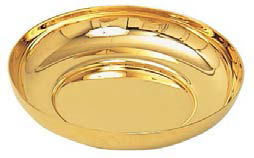 A. The altar candles. They are lit before Mass begins by altar servers.B. Altar: The sacred table where the priest prays the consecration of the Mass.E. The Crucifix: The cross that hangs above the altar reminding us that Jesus died for us. F. A new Paschal Candle is lit every Easter. During the Easter Season it is on the altar. The rest of the year it is by the Baptismal Font.G. The Ambo: the lectern or stand where the readings are read.H. The Lectionary: The book   containing the biblical readings arranged for the celebration of Mass.I. The patten: The golden plate that holds the bread that becomes the Sacred Body of Christ. 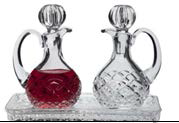 A. The altar candles. They are lit before Mass begins by altar servers.B. Altar: The sacred table where the priest prays the consecration of the Mass.E. The Crucifix: The cross that hangs above the altar reminding us that Jesus died for us. F. A new Paschal Candle is lit every Easter. During the Easter Season it is on the altar. The rest of the year it is by the Baptismal Font.G. The Ambo: the lectern or stand where the readings are read.H. The Lectionary: The book   containing the biblical readings arranged for the celebration of Mass.I. The patten: The golden plate that holds the bread that becomes the Sacred Body of Christ. 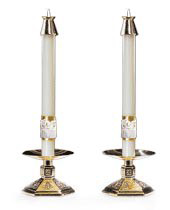 A. The altar candles. They are lit before Mass begins by altar servers.B. Altar: The sacred table where the priest prays the consecration of the Mass.E. The Crucifix: The cross that hangs above the altar reminding us that Jesus died for us. F. A new Paschal Candle is lit every Easter. During the Easter Season it is on the altar. The rest of the year it is by the Baptismal Font.G. The Ambo: the lectern or stand where the readings are read.H. The Lectionary: The book   containing the biblical readings arranged for the celebration of Mass.I. The patten: The golden plate that holds the bread that becomes the Sacred Body of Christ. 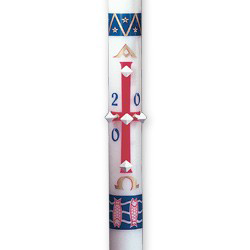 A. The altar candles. They are lit before Mass begins by altar servers.B. Altar: The sacred table where the priest prays the consecration of the Mass.E. The Crucifix: The cross that hangs above the altar reminding us that Jesus died for us. F. A new Paschal Candle is lit every Easter. During the Easter Season it is on the altar. The rest of the year it is by the Baptismal Font.G. The Ambo: the lectern or stand where the readings are read.H. The Lectionary: The book   containing the biblical readings arranged for the celebration of Mass.I. The patten: The golden plate that holds the bread that becomes the Sacred Body of Christ. 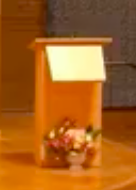 A. The altar candles. They are lit before Mass begins by altar servers.B. Altar: The sacred table where the priest prays the consecration of the Mass.E. The Crucifix: The cross that hangs above the altar reminding us that Jesus died for us. F. A new Paschal Candle is lit every Easter. During the Easter Season it is on the altar. The rest of the year it is by the Baptismal Font.G. The Ambo: the lectern or stand where the readings are read.H. The Lectionary: The book   containing the biblical readings arranged for the celebration of Mass.I. The patten: The golden plate that holds the bread that becomes the Sacred Body of Christ. 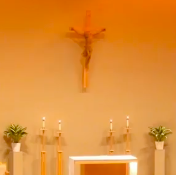 A. The altar candles. They are lit before Mass begins by altar servers.B. Altar: The sacred table where the priest prays the consecration of the Mass.E. The Crucifix: The cross that hangs above the altar reminding us that Jesus died for us. F. A new Paschal Candle is lit every Easter. During the Easter Season it is on the altar. The rest of the year it is by the Baptismal Font.G. The Ambo: the lectern or stand where the readings are read.H. The Lectionary: The book   containing the biblical readings arranged for the celebration of Mass.I. The patten: The golden plate that holds the bread that becomes the Sacred Body of Christ. 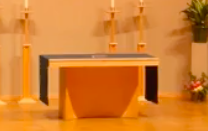 A. The altar candles. They are lit before Mass begins by altar servers.B. Altar: The sacred table where the priest prays the consecration of the Mass.E. The Crucifix: The cross that hangs above the altar reminding us that Jesus died for us. F. A new Paschal Candle is lit every Easter. During the Easter Season it is on the altar. The rest of the year it is by the Baptismal Font.G. The Ambo: the lectern or stand where the readings are read.H. The Lectionary: The book   containing the biblical readings arranged for the celebration of Mass.I. The patten: The golden plate that holds the bread that becomes the Sacred Body of Christ. 